xxxMateriál BUK: P 11 05 Stůl 750x1200x800 mm		3xP 10 01 Kontejner mobilní 583x431x551 mm se zámkem – klíč každý jiný 	3xP 04 11 Skříň šatní dělená 1491x800x419 mm	 se zámkem – klíč každý jiný 	3xP 06 14 Skříň 4-dveřová s nikou 2203x800x419 mm se zámkem dolní i horní dvířka stejný klíč		1xP 02 06 Nástavec policový s dveřmi 730x800x419 mm se zámkem (stejný klíč jako skříň P 0614)	1xP 02 11 Skříň žaluziová 779x800x400 mm barva žaluzie stříbrná, otvírání levé	1xPolička viz nákres	2x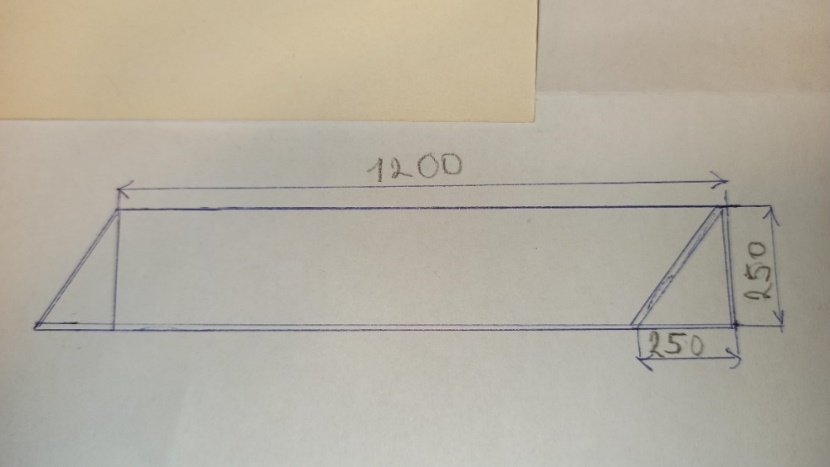 